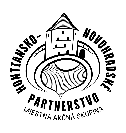 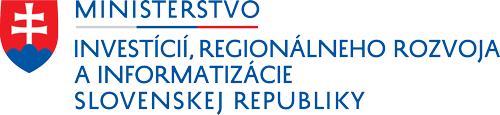 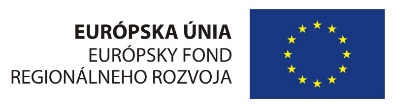 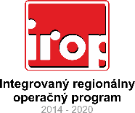 Miestna akčná skupina Hontiansko – Novohradské partnerstvovydávaA K T U A L I Z Á C I U č. 2výzvy na predkladanie žiadostí o poskytnutie príspevkukód výzvy: IROP-CLLD-X178-512-004Dátum vydania aktualizácie: 	12.01.2022	Dátum účinnosti aktualizácie: 18.01.2022	predmet aktualizáciePredmetom aktualizácie č. 2 sú zmeny vykonané v prílohách výzvy prostredníctvom osobitného označenia vykonaných zmien (funkciou sledovania zmien).DOKUMENTY DOTKNUTÉ ZMENOUAktualizáciou sú dotknuté nasledovné dokumenty výzvy:Príloha č. 1 výzvy – Formulár ŽoPr, (aktualizované)Príloha č. 4 výzvy – Kritériá pre výber projektov, (aktualizované)ÚČINNOSŤ ZMIEN A VPLYV NA PREDLOŽENÉ ŽoPr Zmeny vykonané touto aktualizáciou sa vzťahujú na ŽoPr predložené odo dňa nadobudnutia účinnosti aktualizácie.